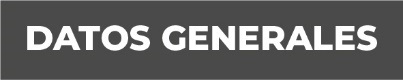 Nombre Verónica Ruiz TorresGrado de Escolaridad Licenciatura en DerechoCédula Profesional (Licenciatura) 3275743Teléfono de Oficina 2281550276Correo Electrónico Formación Académica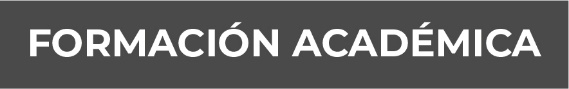 1991-1995.Universidad Veracruzana Facultad De Derecho, Xalapa, Veracruz. Licenciatura en Derecho.2003 - 2005Instituto Universitario Puebla. Ciudad  Xalapa, Enríquez, Veracruz. Maestría en Psicología Jurídica Y Criminología.Trayectoria Profesional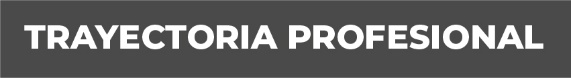 2017 a la FechaFiscal Primera Orientadora en la Unidad de Atención Temprana en el Decimosegundo Distrito Judicial de Coatepec, Veracruz.2016 -2017Fiscal Octava Orientadora en la Unidad de Atención Temprana en el Distrito Judicial de Xalapa, Veracruz2013 -2016Oficial  Secretario En La Agencia Cuarta  Especializada En  Responsabilidad  Juvenil  Y  Conciliación, Xalapa, Veracruz Conocimiento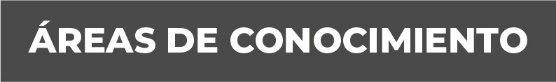 Derecho PenalDerecho CivilDerecho Agrario